Zabawa do piosenki:https://www.youtube.com/watch?v=qhvS9qq8_g8 Tekst piosenki wyświetla się w filmie. Razem z dzieckiem klaszczemy, tupiemy, pokazujemy głowę, brzuch, buzie, uszy (najpierw jedno, później drugie), brodę i gramy na nosie.Powtarzamy zabawę klika razy. Uczymy dziecko słów piosenki.Jakie części ciała mamy na obrazkach?Co zakładamy na ręce, na stopy, na brzuch, a co na głowę? Wskaż odpowiednie obrazki. 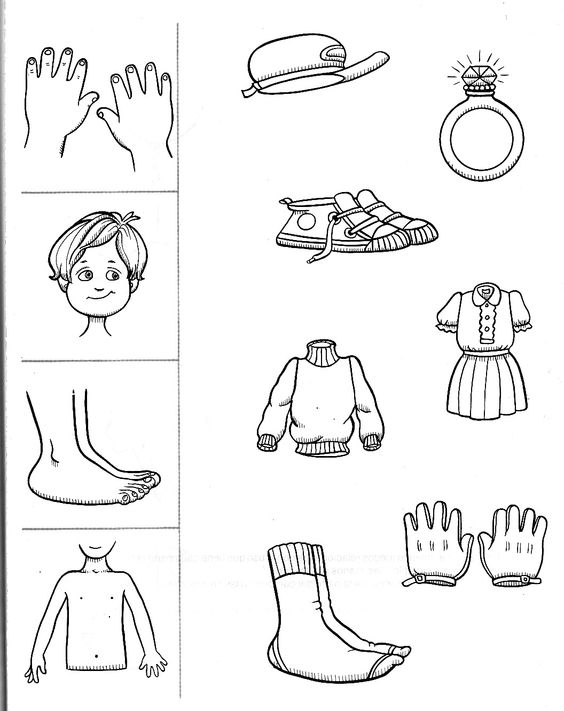 Ułóż kredki według wzoru.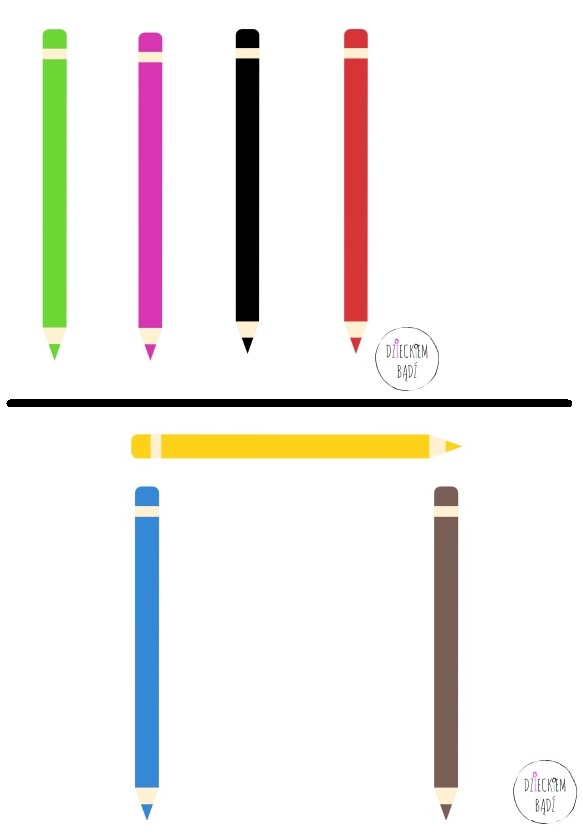 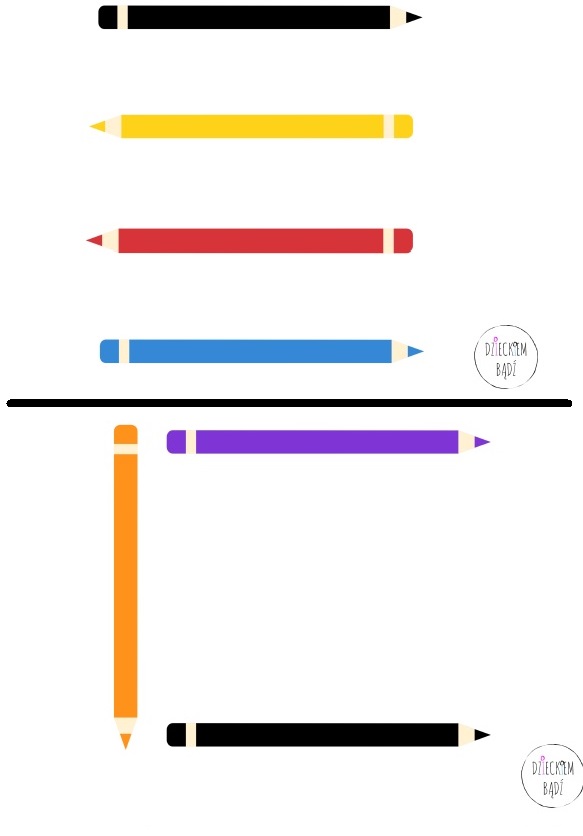 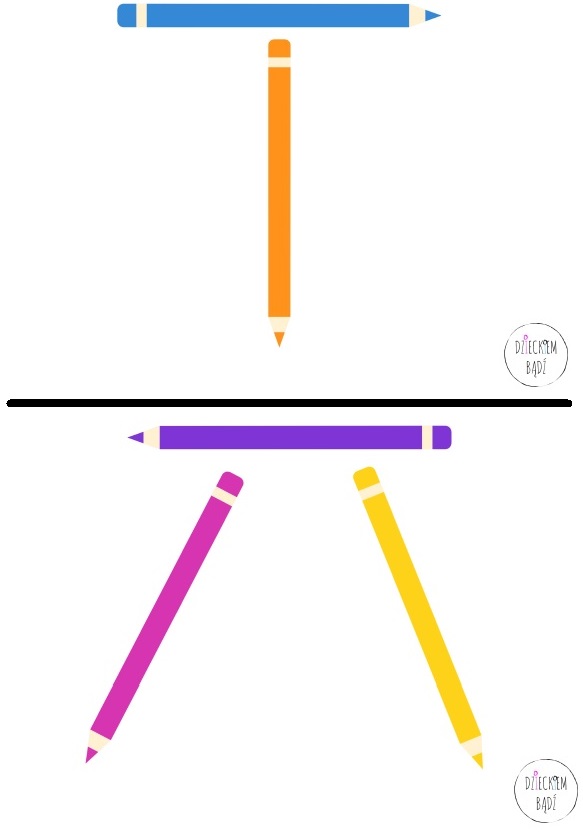 Zabawy z klamerkamihttps://www.nebule.pl/zabawy-dla-dzieci-z-klamerkami/ 1. Przypinanie klamerek do ubraniaPrzyczepiamy dziecku klamerki na ubranie (na spodnie, bluzkę, skarpetki). Zadaniem dziecka jest poodczepianie klamek.Jeśli dziecko nie będzie chciało przyczepić ich do swojego ubrania, może odczepiać klamerki z ubrania rodzica.2. Przypinanie klamerek do koszyka lub miskiZadaniem dziecka jest przyczepienie klamerek na brzegach miski lub koszyczka.3. Łączenie spinaczy.Dziecko łączy spinacze w długiego węża, tworzy różne figury i kształty.